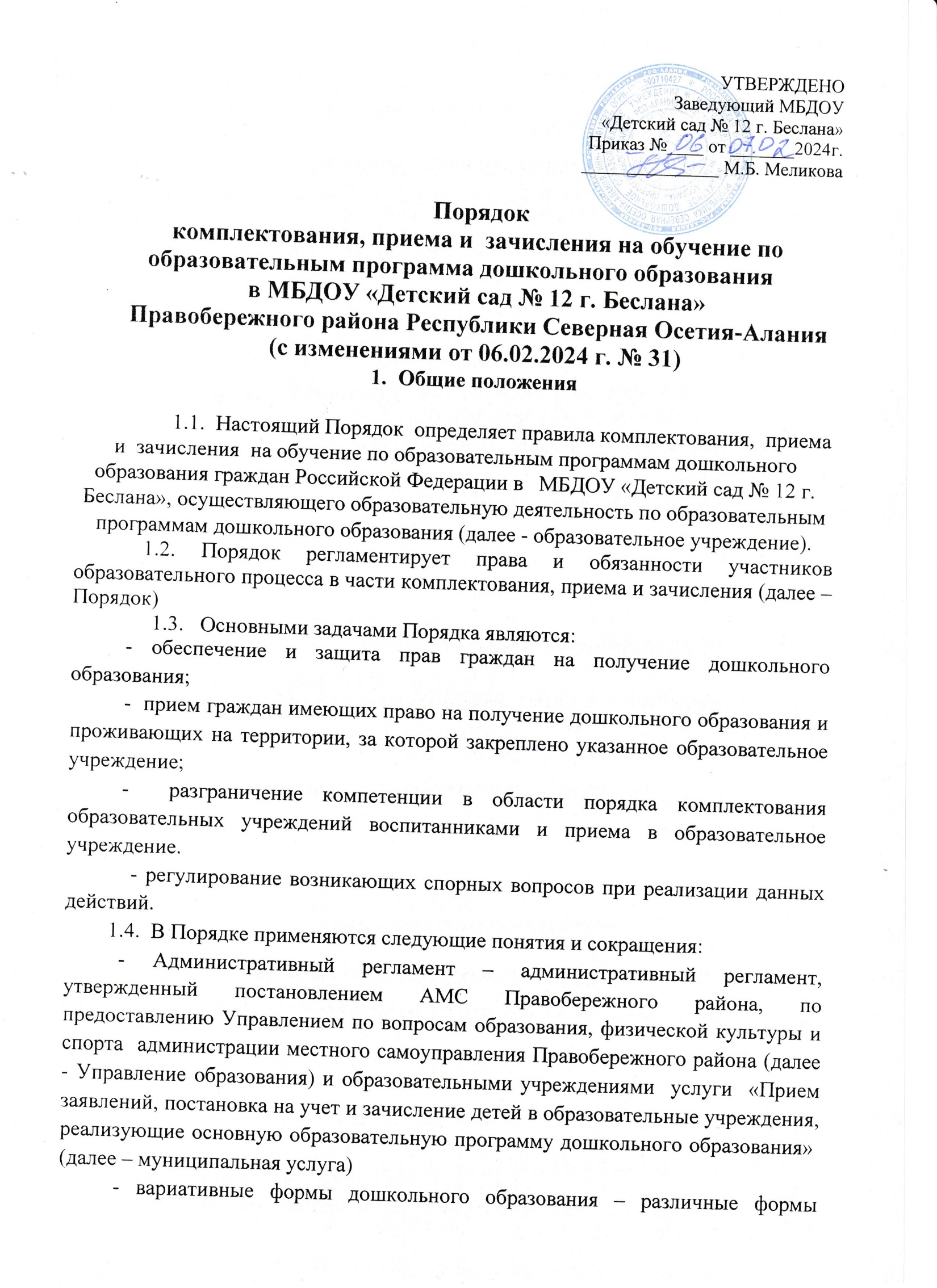 организации дошкольного образования: группы полного дня на базе общеобразовательных учреждений, консультативные пункты психолого-педагогической поддержки и сопровождения семей, группы присмотра и ухода за детьми, семейные группы и другие;- комплектование образовательного учреждения – регламентированная деятельность комиссии по определению детей в образовательные учреждения на учебный год;- направление – документ, заверенный начальником Управления образования, выданный на основании решения комиссии по комплектованию муниципальных образовательных учреждений Правобережного района, реализующих основную образовательную программу дошкольного образования (далее – Комиссия) в конкретно указанное образовательное учреждение;- доукомплектование образовательных учреждений – регламентированная деятельность комиссии по направлению детей в образовательные учреждения на свободные места (освободившиеся места и вновь созданные места) в течение учебного года;- заявление о постановке ребенка на учет – заявление заявителя о постановке ребенка на учет для зачисления (направления) в образовательные учреждения,  реализующие образовательную программу дошкольного образования;- заявление о  переводе – заявление заявителя о переводе ребенка из одного образовательного учреждения в другое;- АИС «Комплектование» – автоматизированная информационная система;- ПМПК – психолого-медико-педагогическая комиссия;- учет – учет детей, нуждающихся в предоставлении места в образовательном учреждении, в АИС «Комплектовании»;- список «очередников» - список детей из списка, не обеспеченных местом в образовательном учреждении на 1 сентября текущего года из базы данных АИС «Комплектование».Организация и порядок комплектования                              образовательных  учреждений 2.1. Комплектование образовательного учреждения организуется Управлением образования в течение всего календарного года при наличии свободных мест по возрастным категориям. 2.2.       Комплектование групп на новый учебный год проводится в период с  15-го июля  по 31-ое августа  в соответствии с учетом даты постановки на учет и права на первоочередное зачисление ребенка в образовательное учреждение. В остальное время проводится доукомплектование образовательных учреждений при наличии свободных мест (освободившихся, вновь созданных) по предоставлению информации руководителя образовательного учреждения.2.3. Ежегодно до 15 мая текущего учебного года и ежемесячно до 10 числа руководители образовательных учреждений предоставляют в Управление образования  информацию о наличии свободных мест в образовательном учреждении для последующего комплектования или доукомплектования.Комплектование образовательного учреждения детьми дошкольного возраста ведется по заявлению родителей (законных представителей),  зарегистрированных в электронной системе АИС «Комплектование» на основании направлений.          2.4. Процедура подачи заявления на постановку на учет и регистрацию ребенка в электронном реестре очередников определяется административным регламентом по предоставлению муниципальной услуги.            2.5.  Направление и прием в образовательное учреждение  осуществляется по личному заявлению родителя (законного представителя) ребенка.          2.6.  Заявление для направления в образовательное учреждение предоставляется в Управление образования на бумажном носителе и  (или) в электронной форме через единый портал государственных и муниципальных услуг         2.7. Ответственным сотрудником Управления образования, а также по предоставленной информации образовательному учреждению, родителю (законному представителю) ребенка предоставляется на бумажном носителе и (или) в электронной форме через единый портал государственных и муниципальных услуг (функций) и (или) региональные порталы государственных и муниципальных услуг (функций) следующая информация: -   о заявлениях для направления и приема (индивидуальный номер и дата подачи заявления);  -  о статусах обработки заявлений, об основаниях их изменения и комментарии к ним;  -  о последовательности предоставления места в образовательное учреждение;  -  о документе о предоставлении места в образовательное учреждение;   -   о документе о зачислении ребенка в образовательное учреждение.2.8. Комплектование образовательных учреждений обеспечивает комиссия по комплектованию муниципальных образовательных учреждений Правобережного района, реализующих основную образовательную программу дошкольного образования (далее – Комиссия) (приложение 1).2.9.  Внеочередным или первоочередным правом на предоставление места в образовательном учреждении пользуются дети родителей (законных представителей) на основании документа, подтверждающего наличие такого права (приложение 2).2.10. Ребенок имеет право преимущественного приема  в образовательные учреждения, реализующие основные общеобразовательные программы дошкольного образования,  в которых обучаются его полнородные и неполнородные братья и (или) сестры. 2.11. При отсутствии сведений, подтверждающих наличие внеочередного или первоочередного права на предоставление ребенку места в образовательной организации до начала периода комплектования, получение направления в образовательное учреждение рассматриваются на общих основаниях.2.12. При комплектовании образовательных учреждений распределение мест осуществляется с учетом даты постановки на учет для зачисления ребенка в образовательное учреждение. 2.13. Решение об отказе во внеочередном и первоочередном предоставлении места в образовательное учреждение принимаются в случаях: отсутствия свободных мест соответствующего возраста, отсутствия документов, подтверждающих это право.2.14.  В случае отсутствия мест в образовательном учреждении, указанном в заявлении родителям (законным представителям) может быть предоставлено место в любом другом образовательном учреждении с правом отказа от предоставленного места и сохранением при этом очередности.2.15.  Основанием для определения ребенка в образовательное учреждение является направление (приложение 3) в соответствии с которым ребенок направляется для приема в конкретное образовательное учреждение.2.16. Направления, полученные родителями (законным представителем), регистрируются в журнале учета выдачи направлений. Журнал должен быть прошнурован, пронумерован и скреплен печатью Управления образования (приложение 4).2.17.  После оформления и получения родителем (законным представителем) направления в образовательное учреждение ребенок снимается с учета очередников.2.18. При получении направления родитель (законный представитель) должен в течение 15 календарных дней обратиться в образовательное учреждение для оформления ребенка. В случае неявки в указанный срок, без уважительной причины, направление аннулируется, запись о ребенке исключается из электронного реестра. Повторно направление выдается на общих основаниях.2.19. В случаях приостановки деятельности образовательных учреждений на длительный или неопределенный срок родители (законные представители) вправе в порядке перевода подать заявление на рассмотрение и выдачу направления в другие образовательные учреждения, в которых есть свободные места.2.20. В случаях приостановки функционирования образовательных учреждений на время проведения ремонтных и профилактических работ в летний период в образовательных учреждениях формируются и комплектуются дежурные группы. Руководители оповещают родителей (законных представителей) об организации дежурных групп и сроках подачи заявления в Управление образования. Родители вправе подать заявление на рассмотрение и зачисление в дежурные группы. 2.21.   Списки, сформированные Комиссией, направляются руководителям образовательных учреждений, в которых будут функционировать дежурные группы.2.22.  Родительская плата за присмотр и уход за детьми во время пребывания в дежурных группах вносится родителями (законными представителями) в соответствии с документом (квитанцией) выданным руководителем, в котором указанна сумма внесения родительской платы и банковские реквизиты образовательного учреждения. 2.23.   Перевод ребенка из одного учреждения в другое осуществляется при наличии свободного места в соответствии с настоящим Порядком.2.24. Ежемесячно на 25 число текущего месяца, руководитель образовательного учреждения для формирования мониторинга численности детей, получающих образовательные услуги по дошкольному образованию, подает в Управление образования сведения об общем контингенте воспитанников, в том числе по возрастным категориям: от 0 до 3 лет, от 3 до 7 лет.2.25. По желанию родителей (законных представителей) дети могут быть приняты в группы кратковременного пребывания (далее – ГКП) если таковые функционируют, группы полного дня в общеобразовательных учреждениях в соответствие с режимом их функционирования.2.26.  Дети, родители (законные представители) которых подали заявление о постановке ребенка на учет, заявление о переводе после периода комплектования, включаются в список «очередников» образовательных учреждений на следующий учебный год. При наличии свободного места в образовательном учреждении, указанном в заявлении о постановке ребенка на учет, или переводе в другое образовательное учреждение, родителям (законным представителям) выдается направление  при доукомплектовании.                      3.Приема и зачисления воспитанников                                 в образовательное учреждение3.1.  Прием детей в дошкольное образовательное учреждение осуществляется в течение всего календарного года при наличии свободных мест. 3.2. Право на прием в образовательные учреждения предоставляется гражданам, имеющим право на получение дошкольного образования и проживающим на территории, за которой закреплено дошкольное образовательное учреждение. 3.3. Образовательное учреждение в своей деятельности руководствуется Административным регламентом, настоящим Порядком и постановлением администрации  местного самоуправления Правобережного района о закреплении территории за образовательными учреждениями (далее – о закреплении территории).3.4.  Образовательные учреждения  размещают на информационном стенде и на официальном сайте постановление о закреплении территории,  издаваемое не позднее 1 апреля текущего года. 3.5. Ребенок имеет право преимущественного приема на обучение по основным общеобразовательным программам дошкольного образования в соответствии с п. 2.10. настоящего Порядка.       3.6.  Руководитель образовательного учреждения   формирует контингент вновь прибывших детей на основании направлений  Управления образования.Для  приема и зачисления ребенка в образовательное учреждение родитель (законный представитель) обращается в образовательное учреждение в течение 15 дней со дня получения направления для приема ребенка в образовательное учреждение.          3.7. Заявление о приеме представляется в образовательное учреждение на бумажном носителе и (или) в электронной форме через единый портал государственных и муниципальных услуг (функций) и (или) региональные порталы государственных и муниципальных услуг (функций).3.8. В заявлении родителем (законным представителем)  указываются следующие сведения:  -  фамилия, имя, отчество (последнее - при наличии) ребенка;   - дата рождения ребенка; -  реквизиты записи акта о рождении ребенка или свидетельства о рождении ребенка;   -  адрес места жительства (места пребывания, места фактического проживания) ребенка;   -  фамилия, имя, отчество (последнее - при наличии) родителей (законных представителей) ребенка;  - реквизиты документа, удостоверяющего личность родителя (законного представителя) ребенка;   -  реквизиты документа, подтверждающего установление опеки (при наличии);   -  адрес электронной почты, номер телефона (при наличии) родителей (законных представителей) ребенка;   -  о выборе языка образования, родного языка из числа языков народов Российской Федерации, в том числе русского языка как родного языка;    - о потребности в обучении ребенка по адаптированной образовательной программе дошкольного образования и (или) в создании специальных условий для организации обучения и воспитания ребенка-инвалида в соответствии синдивидуальной программой реабилитации инвалида (при наличии);    - о направленности дошкольной группы;    - о необходимом режиме пребывания ребенка;    - о желаемой дате приема на обучение. 3.9. В заявлении для направления родителями (законными представителями) ребенка дополнительно указываются сведения об образовательных учреждениях, выбранных для приема, и о наличии права на специальные меры поддержки (гарантии) отдельных категорий граждан и их семей (при необходимости).При наличии у ребенка полнородных или неполнородных братьев и (или) сестер, обучающихся в образовательном учреждении, выбранной родителем (законным представителем) для приема ребенка, его родители (законные представители) дополнительно в заявлении для направления указывают фамилию (-ии), имя (имена), отчество (-а) (последнее - при наличии) полнородных или неполнородных братьев и (или) сестер.3.10. Форма заявления (приложение 5) размещается образовательным учреждением на информационном стенде и на официальном сайте образовательного учреждения. 3.11.  Образовательное учреждение обязано ознакомить заявителя с уставом учреждения, лицензий на образовательную деятельность, с образовательными программами и другими документами, регламентирующими организацию и осуществление образовательной деятельности, права и обязанности воспитанников. Копии указанных документов, а также распорядительный акт о закреплении территории, размещаются на информационном стенде образовательной организации и на официальном сайте образовательной организации в информационно-телекоммуникационной сети «Интернет».3.12. Факт ознакомления заявителей ребенка, в том числе через официальный сайт образовательного учреждения, с указанными документами фиксируется в заявлении о приеме в образовательное учреждение и заверяется личной подписью заявителя ребенка.3.13. Родитель (законный представитель) для процедуры приема в образовательное учреждение  предоставляет  следующие документы:- документ, удостоверяющий личность родителя  (законного представителя), либо документ, удостоверяющий личность иностранного  гражданина или лица без гражданства в Российской Федерации в соответствии с действующим законодательством; -документ, подтверждающий установление опеки (при необходимости);-документ психолого-медико-педагогической комиссии (при необходимости);-документ, подтверждающий потребность в обучении в группе оздоровительной направленности (при необходимости).          Для направления родители (законные представители) ребенка дополнительно предъявляют документ, подтверждающий наличие права на специальные меры поддержки (гарантии) отдельных категорий граждан и их семей (при необходимости), а также вправе предъявить свидетельство о рождении ребенка, выданное на территории Российской Федерации, или выписку из Единого государственного реестра записей актов гражданского состояния, содержащую реквизиты записи акта о рождении ребенка и свидетельство о регистрации ребенка по месту жительства или по месту пребывания на закрепленной территории по собственной инициативе. При отсутствии свидетельства о регистрации ребенка по месту жительства или по месту пребывания на закрепленной территории родитель (законный представитель) ребенка предъявляет документ, содержащий сведения о месте пребывания, месте фактического проживания ребенка.                    Родители (законные представители) ребенка, являющиеся иностранными гражданами или лицами без гражданства, дополнительно предъявляют документ (-ы), удостоверяющий(е) личность ребенка и подтверждающий(е) законность представления прав ребенка, а также документ, подтверждающий право заявителя на пребывание в Российской Федерации. Иностранные граждане и лица без гражданства все документы представляют на русском языке или вместе с заверенным переводом на русский язык.Для приема родители (законные представители) ребенка дополнительно предъявляют в образовательную организацию свидетельство о рождении ребенка или выписку из Единого государственного реестра записей актов гражданского состояния, содержащую реквизиты записи акта о рождении ребенка (для родителей (законных представителей) ребенка - граждан Российской Федерации), свидетельство о регистрации ребенка по месту жительства или по месту пребывания на закрепленной территории или документ, содержащий сведения о месте пребывания, месте фактического проживания ребенка. Копии предъявляемых документов при приеме   хранятся в образовательном учреждении.3.14. Дети с ограниченными возможностями здоровья принимаются на обучение по адаптированной образовательной программе дошкольного образования только с согласия родителей (законных представителей) ребенка и на основании рекомендаций ПМПК.3.15. Дети с ограниченными возможностями здоровья, дети – инвалиды принимаются в группы компенсирующей и комбинированной направленности только с согласия родителей на основании заключения ПМПК и при наличии соответствующих условий.3.16.  Требование представления иных документов для приема детей в образовательные учреждения в части, не урегулированной законодательством об образовании, не допускается.3.17. Заявление о приеме в образовательное учреждение и копии документов регистрируются руководителем образовательного учреждения или уполномоченным им должностным лицом, ответственным за прием документов, в журнале приема заявлений. После регистрации заявления заявителю ребенка выдается документ, заверенный подписью должностного лица,  ответственного за прием документов, содержащий индивидуальный номер заявления и перечень представленных при приеме документов. Форма журнала  регистрации заявлений и форма уведомления о приеме документов устанавливается образовательным учреждением самостоятельно.3.18. Ребенок, родитель (законный представитель)  которого не представил необходимые документы в соответствии с пунктом 3.13 настоящего Порядка, остается на учете очередников и направляется в образовательное учреждение после подтверждения заявителем нуждаемости в предоставлении места.3.19. После приема документов, указанных в пункте 3.13. настоящего Порядка, образовательное учреждение заключает договор об образовании по образовательным программам дошкольного образования (далее – договор) с родителями (законными представителями ребенка), включающий в себя взаимные права, обязанности и ответственность сторон, возникающие в процессе обучения, воспитания, присмотра и ухода. Заключение договора между родителями (законными представителями) ребенка и образовательным учреждением   осуществляется с учетом соблюдения административных процедур. 3.20. Договор составляется в 2-х экземплярах, при этом один экземпляр выдается заявителю, второй остается в образовательном учреждении.Изменения в договор вносятся дополнительным соглашением, которое подписывается в 2-х экземплярах с согласия обоих сторон и после этого является неотъемлемой частью договора, один экземпляр дополнительного соглашения выдается родителям (законным представителям), второй остается в образовательном учреждении.         3.21.  Руководитель образовательного учреждения издает распорядительный акт о зачислении ребенка в образовательную организацию (далее - распорядительный акт) в течение трех рабочих дней после заключения договора.         3.22.  Распорядительный  акт  в  трехдневный срок после издания размещается на информационном стенде образовательного учреждения. На официальном сайте образовательного учреждения в сети Интернет размещаются реквизиты распорядительного акта, наименование возрастной группы, число детей, зачисленных в указанную возрастную группу.         3.23. После издания распорядительного акта ребенок снимается с учета детей, нуждающихся в предоставлении места в муниципальном образовательном учреждении.        3.24. На каждого ребенка, зачисленного в образовательное учреждение, оформляется личное дело, в котором хранятся все предоставленные родителями (законными представителями) ребенка документы.3.25. Личное дело ребенка хранится в образовательном учреждении до окончания срока действия договора. 3.26. В образовательном учреждении ведется Книга учета движения детей для регистрации сведений о воспитанниках и родителях (законных представителях) (далее – Книга движения). Книга движения должна быть пронумерована, прошита и заверена подписью руководителя и печатью учреждения.3.27. Ежегодно, по состоянию на 31 июля руководитель образовательного учреждения обязан подвести итоги по контингенту воспитанников и зафиксировать их в Книге движения за прошедший учебный год, с указанием количества воспитанников, выбывших в школу и по другим причинам.3.28. Ежегодно на 1 сентября руководитель утверждает количественный состав воспитанников по возрастным группам на учебный год. 3.29. Ответственными за организацию приема и зачисление детей в дошкольные  образовательные учреждения является руководитель образовательного учреждения.                    5. Отчисление воспитанников из образовательного учреждения5.1. Отчисление воспитанников из образовательного учреждения осуществляется при расторжении договора  между образовательным учреждением и родителями (законными представителями). 5.2. Договор с родителями может быть расторгнуть только по заявлению родителей (законных представителей).5.3. Отчисление воспитанников из образовательного учреждения оформляется приказом руководителя. 5.4. Руководитель в 3-х дневный срок предоставляет в Комиссию приказ об отчислении воспитанников.5.5. Отчисление воспитанников регистрируются в Книге движения не позднее 3 дней после расторжения договора с родителями (законными представлениями).5.6. Права и обязанности воспитанников, предусмотренные законодательством об образовании и локальными нормативными актами образовательного учреждения, прекращаются с даты его отчисления из учреждения. Контроль за исполнением Порядка6.1. Контроль за исполнением настоящего Порядка осуществляется Управлением образования.6.2. Руководитель образовательного учреждения несет персональную ответственность за исполнение Порядка в соответствии с действующим трудовым, гражданским, административным и уголовным законодательством.6.3. Спорные вопросы, возникающие между образовательным учреждением, Комиссией и родителями (законными представителями) при комплектовании образовательного учреждения, приеме и отчислении воспитанников решаются совместно с учредителем.Приложение 1к Порядку комплектования, приема и зачисления на обучение по образовательным программам дошкольного образования   Положениео Комиссии по комплектованию муниципальных образовательных учреждений Правобережного района, реализующих основную общеобразовательную программу дошкольного образования                                                     1.Общие положенияКомиссия по комплектованию муниципальных образовательных учреждений Правобережного района, реализующих основную общеобразовательную программу дошкольного образования (далее - Комиссия) создается в соответствии с Положением о порядке комплектования муниципальных образовательных учреждений Правобережного района, реализующих основную общеобразовательную программу дошкольного образования.Целью деятельности Комиссии является реализация полномочий в части комплектования воспитанниками муниципальных образовательных учреждений Правобережного района, реализующих основную общеобразовательную программу дошкольного образования (далее - МБДОУ).Принципы деятельности Комиссии:гласность - информирование субъектов образования об очередности, о наличии свободных мест, об изменениях очередности, об условиях приема в МДОУ;открытость - включение в состав Комиссии представителей образовательных учреждений, общественности, в том числе родительской;коллегиальность - участие всех членов Комиссии в подготовке решения;законность принятие решений в соответствии с действующим законодательством.                             2. Состав и структура КомиссииКомиссия формируется из специалистов Управления по вопросам образования, физической культуры и спорта администрации местного самоуправления Правобережного района (далее - Управление), педагогических и руководящих работников МБДОУ, представителей общественности, в том числе родительской.Персональный состав Комиссии утверждается приказом начальника Управления сроком на один учебный год.Возглавляет работу Комиссии председатель. Председателем Комиссии является начальник Управления.Организацию работы Комиссии осуществляют ответственный и технический секретари Комиссии.                         3. Функции и полномочия Комиссии3.1.Комиссия в своей деятельности руководствуется Административным регламентом, настоящим Порядком и Положением о Комиссии.3.2.	Комиссия при комплектовании рассматривает заявления родителей, чьи дети зарегистрированы в электронной системе АИС «Комплектование».3.3.	Комиссия выполняет следующие функции:3.3.1 организует прием родителей (законных представителей) для регистрации ребенка в электронной системе АИС «Комплектование»;3.3.2.	рассматривает представленные документы от родителей (законных представителей;3.3.3.	регистрирует ребенка в электронной очереди;3.3.4.	рассматривает заявления родителей (законных представителей) о постановке ребенка на учет для предоставления места в МБДОУ. о переводе из одного образовательного учреждения в другое, о внесении изменений данных, указанных в заявлении, поданном в установленном порядке;3.3.5.	выдает родителю (законному представителю) уведомление о постановке ребенка на учет;3.3.6.	ведет прием заявлений от родителей (законных представителей) и формирует контингент воспитанников в дежурные группы в летний период из числа воспитанников МБДОУ;3.3.7.	выдает направление в МБДОУ, согласно очередности;3.3.8.	рассматривает спорные вопросы по комплектованию детей;3.3.9.	ведет единый электронный реестр будущих воспитанников МБДОУ в электронной системе АИС «Комплектование» (далее - реестр);3.3.10.	обеспечивает межведомственное информационное взаимодействие с государственными органами, органами местного самоуправления и иными органами для получения сведений, которые находятся в распоряжении указанных органов.3.3.11.	обеспечивает информирование граждан о правилах приема детей на обучение в образовательные учреждения на официальных сайтах, информационных стендах Управления образования, МБДОУ.3.4.	Комиссия принимает решения:     -	о предоставлении места в МБДОУ в очередном, первоочередном, внеочередном порядке;     -	об отказе во внеочередном, первоочередном предоставлении места в МБДОУ;     -	о снятии ребенка с учета в очереди для предоставления места в МБДОУ;-	о внесении ребенка в список комплектования, доукомплектования МДОУ;    -	об итогах комплектования МБДОУ;    -	о посещении МБДОУ с целью разрешения конфликтных ситуаций, получения дополнительной информации;     -	о переносе сроков принятия решения до предоставления дополнительной информации;     -  о запросе дополнительной информации по рассматриваемому вопросу.4.Компетенция членов Комиссии4.1.	Председатель Комиссии:     -	определяет регламент Комиссии;     -   утверждает повестку дня Комиссии;     -  подтверждает личной подписью исходящие документы Комиссии;             -  принимает отчеты о комплектовании МБДОУ;     - 	контролирует качество работы членов Комиссии;4.2.	Ответственный секретарь Комиссии:     -  определяет сроки проведения заседания Комиссии;     - готовит повестку дня Комиссии и создает условия для работы Комиссии;             - обеспечивает соблюдение установленного порядка работы Комиссии;     -	ведет протоколы заседаний Комиссии;     -	готовит проекты ответов на письменные обращения в Управление по вопросам приема детей в МБДОУ;     -	принимает сведения от руководителей МБДОУ о детях, посещающих МДОУ и выбывших из него;      - составляет списки предварительного комплектования МБДОУ;      - 	составляет отчет о комплектовании МБДОУ;4.3.	Технический секретарь Комиссии:      - 	ведет прием заявлений родителей (законных представителей) для регистрации ребенка в очереди на прием в МБДОУ;      - 	регистрирует детей в журнале учете будущих воспитанников МБДОУ;      - 	выписывает и выдает родителям (законным представителем) уведомления о регистрации ребенка в журнале учета будущих воспитанников МБДОУ;      - 	ведет электронный реестр: очередности в МБДОУ, потребности в услугахдошкольного образования, наличия мест в МБДОУ, общей численности детей от 2 до 7 лет.      - 	приглашает на заседание членов Комиссии;      - 	информирует родителей (законных представителей) о решении Комиссии;      - 	оформляет направления и выдает их родителям (законным представителям) для устройства ребенка в МБДОУ;      - 	производит регистрацию направлений в журнале учета выданных направлений.4.4.	Члены Комиссии:      - 	осуществляет экспертизу представленных документов;      -  вносят предложения по рассматриваемым вопросам;      - 	высказывают особое мнение в случае несогласия с принимаемым решением которое фиксируется в протоколе заседания Комиссии;       - участвуют в обсуждении вопроса, предусмотренных повесткой заседания Комиссии;      - 	принимают участие в подготовке проекта решения Комиссии;      - 	делают запрос в образовательные учреждения о предоставлении дополнительной информации по рассматриваемому вопросу в необходимых случаях;     -	формируют списки очередников на свободные места в МБДОУ для выдачи направлений.4.5.	Решение о предоставлении места ребенку-претенденту в МБДОУ Комиссия принимает путем открытого голосования и оформляется протоколом заседания комиссии.5.Ответственность членов Комиссии5.1.	Члены Комиссии обязаны:    -	присутствовать па заседаниях Комиссии;    - 	осуществлять свою деятельность в соответствии с принципами Комиссии;    -	принимать решение в соответствии с действующим законодательством;    -	использовать и передавать служебную информацию только в установленном порядке.5.2.	Члены Комиссии несут ответственность за ненадлежащее исполнение своих обязанностей в соответствии с законодательством РФ.6.	Организация работы Комиссии6.1.	Комиссия создается сроком на один учебный год.6.2.	Комиссия заседает не реже одного раза в месяц в соответствии с планом работы Управления по мере поступления документов от родителей (законных представителей). Заседания считаются правомочными, если на них присутствует две трети состава. На каждом заседании ведется протокол. Решение принимается большинством голосов, при этом любой член Комиссии имеет право на особое мнение, которое фиксируется в протоколе.6.3.	Заседание Комиссии готовится ответственным секретарем не позднее, чем за одну неделю до заседания Комиссии, формирует и представляет на заседания по рассматриваемым вопросам.6.4.	На рассмотрение Комиссии представляются следующие документы относительно каждого ребенка-претендента в МБДОУ:    -	заявление родителей (законных представителей);    -	журнал учета будущих воспитанников;    -	документы, подтверждающие право первоочередного, внеочередного приема в МБДОУ;    - заключение психолого - медико - педагогической комиссии (при приеме детей в группы комбинированного, компенсирующего вида) и при необходимости;    -	сведения о плановом приеме детей на новый учебный год;    -	сведения о детях, посещающих МБДОУ и выбывших из него.6.5.	Члены Комиссии знакомятся с поступившими документами и материалами, обсуждают и принимают решение путем открытого голосования.6.6.	При принятии решения Комиссия руководствуется:     -  заключением ответственного секретаря, сформированного на основании работы с документами;    - нормативными документами федерального, регионального, муниципального уровня, регулирующими комплектование МБДОУ.6.7.	Решение Комиссии является обязательным для всех МБДОУ.6.8.	Протокол заседания Комиссии с принятым решением подписывают все присутствующие на заседании члены Комиссии.Заключительные положения7.1.	Настоящее положение вступает в силу со дня его опубликования и действует до принятия нового.   Приложение 2к Порядку комплектования, приема и зачисления на обучение по образовательным программам дошкольного образования   Перечень категорий граждан,имеющих право на льготный порядок предоставления местав муниципальных образовательных учреждениях Правобережного района, реализующие основную образовательную программу дошкольного образованияПраво внеочередного зачисления в дошкольные образовательные учреждения имеют:- дети прокуроров (Федеральный закон от 17 января 1992 г. № 2202-1 «О прокуратуре Российской Федерации»);- дети судей (Закон Российской Федерации от 26 июня 1992 г. № 3132-1 «О статусе судей в Российской Федерации»);- дети сотрудников Следственного комитета Российской Федерации (Федеральный закон от 28 декабря 2010 г. № 403 – ФЗ «О Следственном комитете Российской Федерации»);- дети граждан (или дети), пострадавших(ие) во время террористических актов, совершенных на территории Российской Федерации;- дети граждан, подвергшихся радиации вследствие катастрофы на Чернобыльской АЭС (Закон Российской Федерации от 15 мая 1991 г. № 1244-1 «О социальной защите граждан, подвергшихся воздействию радиации вследствие катастрофы на Чернобыльской АЭС»);- дети сотрудников органов Федеральной службы по контролю за оборотом наркотиков (в соответствии с Указом Президента Российской Федерации от 5 июня 2003 г. № 613 «О правоохранительной службе в органах по контролю за оборотом наркотических средств и психотропных веществ»);- дети военнослужащих, уволенных с военной службы (в соответствии с Законом Российской Федерации от 27 мая 1998 г. № 76- ФЗ «О статусе военнослужащих»);- дети граждан из подразделений особого риска (в соответствии с п. 2 постановления Верховного Совета Российской Федерации от 27 декабря 1991 г. № 2123-1 «О распространении действия Закона РСФСР «О социальной защиты граждан, подвергшимся воздействию радиации вследствие катастрофы на Чернобыльской АЭС» на граждан из подразделений особого риска»);- дети мобилизованных граждан, граждан, принимающих (принимавших) участие в специальной военной операции на территориях Донецкой Народной Республики, Луганской Народной Республики, Запорожской области, Херсонской области и Украины:-дети граждан, призванных на военную службу по мобилизации в соответствии с Указом Президента Российской Федерации от 21 сентября 2022 года № 647 «Об объявлении частичной мобилизации в Российской Федерации»;-дети граждан, проходящих (проходивших) военную службу в Вооруженных Силах Российской Федерации по контракту на территориях Донецкой Народной Республики, Луганской Народной Республики, Запорожской области, Херсонской области и Украины;-дети граждан, находящихся (находившихся) на военной службе в войсках национальной гвардии Российской Федерации, в воинских формированиях и органах, указанных в п.6 статьи 1 Федерального закона от 31.05.1996 г. № 61-ФЗ «Об обороне», на территориях Донецкой Народной Республики, Луганской Народной Республики, Запорожской области, Херсонской области и Украины;- дети граждан, заключивших контракт о добровольном содействии в выполнении задач, возложенных на Вооруженные силы Российской Федерации, в ходе специальной военной операции на территориях Донецкой Народной Республики, Луганской Народной Республики, Запорожской области, Херсонской области и Украины;- дети сотрудников Министерства внутренних дел Российской Федерации, осуществляющих (осуществлявших) свои служебные обязанности на территориях Донецкой Народной Республики, Луганской Народной Республики, Запорожской области, Херсонской области и Украины;- дети сотрудников Федеральной службы войск национальной гвардии Российской Федерации (Росгвардии), проходящих (проходивших) службу и осуществляющих (осуществлявших) свои служебные обязанности на территориях Донецкой Народной Республики, Луганской Народной Республики, Запорожской области, Херсонской области и Украины  - дети граждан, указанных в абзацах с 10 по 16 данного перечня направляются   во внеочередном порядке по достижении ими возраста полутора лет;- иные категории граждан, которым законодательством Российской Федерации предоставлено право внеочередного получения мест в дошкольных образовательных учреждениях.Право первоочередного устройства в дошкольные образовательные учреждения имеют:- дети сотрудников полиции; дети сотрудников полиции, погибших (умерших) вследствие увечья или иного повреждения здоровья, полученных в связи с выполнением служебных обязанностей; дети сотрудников полиции, умерших вследствие заболевания, полученного в период прохождения службы в полиции; дети граждан Российской Федерации, уволенных со службы в полиции вследствие увечья или иного повреждения здоровья, полученных в связи с выполнение служебных обязанностей и исключивших возможность дальнейшего прохождения службы в полиции; дети граждан Российской Федерации, умерших в течение одного года после увольнения со службы в полиции в следствие увечья или иного повреждения здоровья, полученных в связи с выполнением служебных обязанностей либо вследствие заболевания, полученного в период прохождения службы в полиции, исключивших возможность дальнейшего прохождения службы в полиции; дети, находящиеся (находившиеся) на иждивении перечисленных категорий лиц; дети сотрудников органов внутренних дел, не являющихся сотрудниками полиции (Федеральный закон от 7 февраля 2011 г. № 3-ФЗ «О полиции»);- дети военнослужащих по месту жительства их семей (Закон Российской Федерации от 27 мая 1998 г. № 76-ФЗ «О статусе военнослужащих»);- дети из многодетных семей (Указ Президента Российской Федерации от 5 мая 1992 г. № 431 «О мерах по социальной поддержке многодетных семей», Закон Республики Северная Осетия – Алания от 2 декабря 1997 г. № 15-З «О семейной политике в Республике Северная Осетия – Алания»);- дети – сироты и дети, оставшиеся без попечения родителей (Закон Республики Северная Осетия – Алания от 18 апреля 2007 г. № 17-РЗ «О дополнительных гарантиях по социальной поддержке детей-сирот и детей, оставшихся без попечения родителей»);- дети граждан, участвующих на добровольных началах в защите государственной границы РСО-Алания;- иные категории граждан, которым законодательством Российской Федерации предоставлено право первоочередного получения мест в дошкольных образовательных учреждениях».Приложение 3к Порядку комплектования, приема и зачисления на обучение по образовательным программам дошкольного образования   Направление №____________________________для зачисления в дошкольное образовательное учреждениеУправление образования администрации местного самоуправления Правобережного района направляет в муниципальное казенное дошкольное образовательное учреждение «Детский сад _____________» Правобережного района Республики Северная Осетия – Алания, расположенное по адресу:________________________________________________________________________, дата рождения ___________,          (ФИО ребенка)проживающего по адресу:_______________________________Направление должно быть представлено в детский сад в течении 15 дней со дня выдачи.Направление выдано_____20___г._________________________                    _____________________подпись начальника Управления                 расшифровка подписиобразования АМС Правобережного районаМПТелефон для справок Управления образования администрации          Правобережного района: (86767) 3-23-50Приложение 4к Порядку комплектованиямуниципальных образовательныхучреждений Правобережного района,реализующих основную образовательнуюпрограмму дошкольного образованияЖУРНАЛучета выдачи направлений для зачисления в дошкольное образовательное учреждениеПриложение 5к Порядку комплектованиямуниципальных образовательныхучреждений Правобережного района,реализующих основную образовательнуюпрограмму дошкольного образованияЗаявлениеЯ ______________________________________________________________________(ФИО родителя (законного представителя))прошу зачислить  в муниципальное бюджетное дошкольное образовательное учреждение «Детский сад№12 г. Беслана» Правобережного района Республики Северная Осетия-Алания,(наименование муниципального образовательного учреждения, являющегося основным для заявителя)_______________________________________________________________________,(Ф.И.О. ребенка)дата рождения -      ________________    , проживающую (его) по адресу места жительства (места пребывания, места фактического проживания) ребенка ______________________________________________________________________________________________________________________________________________ 1.Для приема  предоставляю следующие  сведения:- реквизиты свидетельства о рождении ребенка________________________- реквизиты документа,  удостоверяющего  личность родителя (законного представителя)__________________________________________________________________-фамилия, имя, отчество (последнее- при наличии) родителей (законных представителей) ребенка____________________________________________________________________________________________________________________________________-реквизиты документа, удостоверяющего личность родителя ( законного представителя)__________________________________________________________________- реквизиты документа, подтверждающего установление опеки (при наличии)__________________________________________________________________- адрес электронной почты, номер телефона (при наличии) родителей (законных представителей) ребенка_________________________________________________________________- о выборе языка образования, родного языка из числа языков народов Российской Федерации, в том числе русского языка как родного языка______________________________________________________- о потребности в обучении ребенка по адаптированной образовательной программе дошкольного образования и (или) в создании специальных условий для организации обучения и воспитания ребенка-инвалида в соответствии с индивидуальной программой реабилитации инвалида (при наличии)________________________________________________________________-о направленности дошкольной группы группы _________________________-о необходимом режиме пребывания ребенка ребенка ____________________1.1. Предоставляю дополнительные сведения: - фамилию (-ии), имя (имена), отчество (-а) (последнее - при наличии) полнородных или неполнородных братьев и (или) сестер (при наличии у ребенка полнородных или неполнородных братьев и (или) сестер, обучающихся в образовательном учреждении).2.  Для приема  предоставляю следующие  документы:- документ, удостоверяющий личность родителя  (законного представителя), либо документ, удостоверяющий личность иностранного  гражданина или лица без гражданства в Российской Федерации в соответствии с действующим законодательством; -документ, подтверждающий установление опеки (при необходимости);-документ психолого-медико-педагогической комиссии (при необходимости);-документ, подтверждающий потребность в обучении в группе оздоровительной направленности (при необходимости).3. Дополнительные документы, предъявляемые родителем (законным представителем) для приема в образовательное учреждение:- подтверждающий наличие права на специальные меры поддержки (гарантии); - свидетельство о рождении ребенка (для родителей (законных представителей) ребенка - граждан Российской Федерации), свидетельство о регистрации ребенка по месту жительства или по месту пребывания на закрепленной территории или документ, содержащий сведения о месте пребывания, месте фактического проживания ребенка. С Уставом и лицензией на осуществление образовательной деятельности, основной образовательной программой дошкольного образования и другими документами, регламентирующими организацию и осуществление образовательной деятельности, правами и обязанностями воспитанников, ознакомлен(а).___________________________                                               Подпись  Я, как представитель ребенка, согласен на хранение и обработку его и моих персональных данных.                     ___________________________           Дата                                   Подпись№ ппУчреждение Ф.И.О. ребенкаДата рождения№ направленияДата выдачи направленияПодпись лица, получившего направленаРасшифровка подписи Заведующему МБДОУ «Детский сад №12 г Беслана»Меликовой М.Б._____________________________________          (Ф. И. О. родителя (законного представителя)проживающего по адресу: __________________________________________________________________________телефон______________________________email:________________________________